Calendar Fall 2018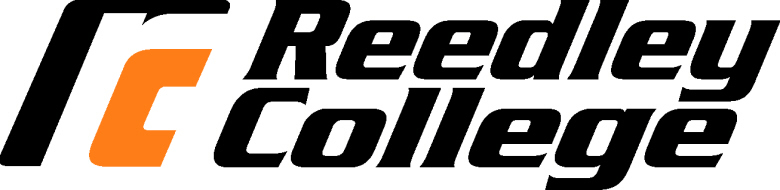 Communication 25: ArgumentationMonday, Wednesday 3:30-4:45Instructor:  James BartramSchedule is subject to change – all changes are announced in class.DateAugRequired ReadingPart I ArgumentationWeek 18/13MonCourse introduction: What is an Argument?8/15WedIntroduction Debates Week 28/20MonClassical RhetoricChapters 1 & 28/22WedToulmin’s ModelWeek 38/27MonToulmin’s Model Handout dueArgumentation as communicationChapters 3 & 48/29WedCommunication Cont. assign Argument of Fact SpeechSeptWeek 49/3MonLabor Day NO CLASS9/5WedQuiz 1(Chapters:1,2,3 & 4)Week 59/10MonCritical ThinkingLogic & Fallacies	Chapters 5 & 69/12WedMeet in LibraryWeek 69/17MonBuilding Arguments & Writing BriefsChapters 7 & 89/19WedArgument of Facts SpeechWeek 79/24MonArgument of Facts Speech9/26WedArgument of Facts Speech Cont.Quiz 2 (Chapters: 5,6,7 & 8)OctWeek 810/1MonRefutation Assign Advertising ArgumentsChapters9 & 1010/3WedArguments Around USPART 2 DEBATEWeek 910/8MonAdvertising Arguments PresentationsChapters11 & 1210/10WedDiscuss SPARIntroduction to DebateAssign SPAR TopicsWeek 1010/15MonSPAR Propositions DueChapters 11 & 12 Cont.10/17WedQuiz 3 (9, 10, 11 & 12)Week 1110/22MonSPAR10/24WedAssign Policy TopicsSPARWeek 1210/29MonSPAR 10/31WedSPAR                          NovWeek 1311/5MonMovie AnalysisChapters 13, 14 & 1511/7WedMovie Analysis cont.Cooperative Debate Teams AnnouncedCooperative Briefs Explained Final proposition selected for Cooperative DebateDebates in the Professional RealmWeek 1411/12MonVeterans Day NO CLASS11/14WedDebates in Professional Realm Cont.Week 1511/19MonQuiz 4 (12, 13, 14 & 15)Final Propositions Selected11/21WedWork DayWeek 1611/26MonRough Draft of Cooperative Briefs Due for Peer Review.Movie Analysis Due11/28WedFinal Briefs Due Cooperative DebatesDecWeek 1712/3MonCooperative Debates12/5WedCooperative DebatesWeek 18Finals Week (Final exam is a comprehensive exam – all chapters and lecture notes)Your ClassDate Assigned For FinalTime Assigned For FinalComm.  25  ~ 3:30 pm ClassWednesday, December, 12    3  pm